高分子材料与工程专业教学培养方案一、专业特色华东理工大学高分子材料与工程专业是国家级一流本科建设专业（2019）、工程教育认证专业（2014、2017）、国家级特色专业（2008）和卓越工程师培养计划试点专业（2011）。专业是在我国高分子教育界前辈李世瑨先生于 1957 年创立的塑料工学专业基础上发展起来的，是我国最早设立高分子材料专业的学校之一。1981 年成为我国首批获得高分子材料博士和硕士学位授予点。专业所依托的材料学学科是国家重点（培育）学科、上海市重点学科，是国家“211”工程建设的重点。2003 年建立材料科学与工程一级学科博士点和博士后科研流动站，2012  年材料科学与工程被批准为上海市高校一流学科（B 类）。2017 年材料科学与工程入选国家“双一流学科”建设。专业以高层次的学科和工程实践基地构建高水平的教学平台，以高素质的学术和工程背景师资队伍确保高质量的人才培养。全面覆盖高分子合成与改性、高分子结构与性能、高分子材料成型加工、高分子制备工程的基础和应用基础知识。专业在 60 余年的教学改革和实践发展的基础上，形成了特色鲜明的人才培养模式，在聚合物精准合成、环境友好高分子、生物医用材料和高分子成型加工等领域形成特色。专业培养基础扎实，实践能力强，富有国际视野和创新精神，能不断学习，满足高分子材料及相关学科岗位的国家和经济发展需求的高素质社会英才。二、培养目标本专业培养德智体美劳全面发展，适应国家建设不断进步和发展的需要，适应高分子材料及相关领域科学和技术水平快速发展，具有良好的社会责任感、道德修养和身心素质，具备较强的创新精神、团队协作、国际视野、交流能力和管理能力，能够在高分子材料合成，成型加工及应用领域从事科学研究、工程设计、技术开发、产品生产、经营管理等方面工作的高级工程技术人才。预计本专业学生在毕业五年左右的职业发展达到：能系统研究、分析和解决高分子材料及相关领域的技术研发、设计、生产制备、经营管理等专业职位所涉及的科学、技术和工程问题，适应国家和经济建设需求；能以社会责任感、法律、道德、安全、环境、可持续发展和经济等方面的视角理解和解决高分子材料及相关领域的工程问题；适应独立和团队工作环境，具有与同事、专业客户和普通公众进行信息获取、有效沟通和交流的能力；具有终身学习意识、创新意识和国际视野，在适应竞争环境、职业发展和领导能力上表现出色。三、毕业要求及其指标点说明四、依托学科材料科学与工程五、核心课程材料研究方法、高分子化学、高分子物理、高分子材料成型加工、聚合物制备工程、高分子化学实验、高分子物理实验、高分子材料工程实验。六、学制与学位学制四年，工学学士学位。七、学分要求本专业学生在学期间最低要求完成专业培养方案规定的 158.5 学分。其中，通识类课程最低 41学分，学科基础类课程 59.5 学分，专业类课程最低 55 学分，创新创业类课程最低 3 学分。上述学分数分布完全达到或超过中国工程教育专业认证标准，即：数学与自然科学类% = 31/158.5=19.6%（大于 15%，达到工程教育认证标准）；工程基础、专业基础及专业类% =50.5/158.5=31.9%（大于 30%，达到工程教育认证标准）；工程实践与毕业设计(论文) % =37/158.5= 23.3%（大于 20%，达到工程教育认证标准）；人文社会科学类% = 40/158.5=25.2%（大于 15%，达到工程教育认证标准）。学生修满学分并达到《大学生体质健康标准》、通过《大学计算机基础》水平考试，方可毕业。获准毕业并通过华东理工大学《大学英语》学位考试，且符合学位授予要求者，授予工学学士学位。八、课程体系九、课程导图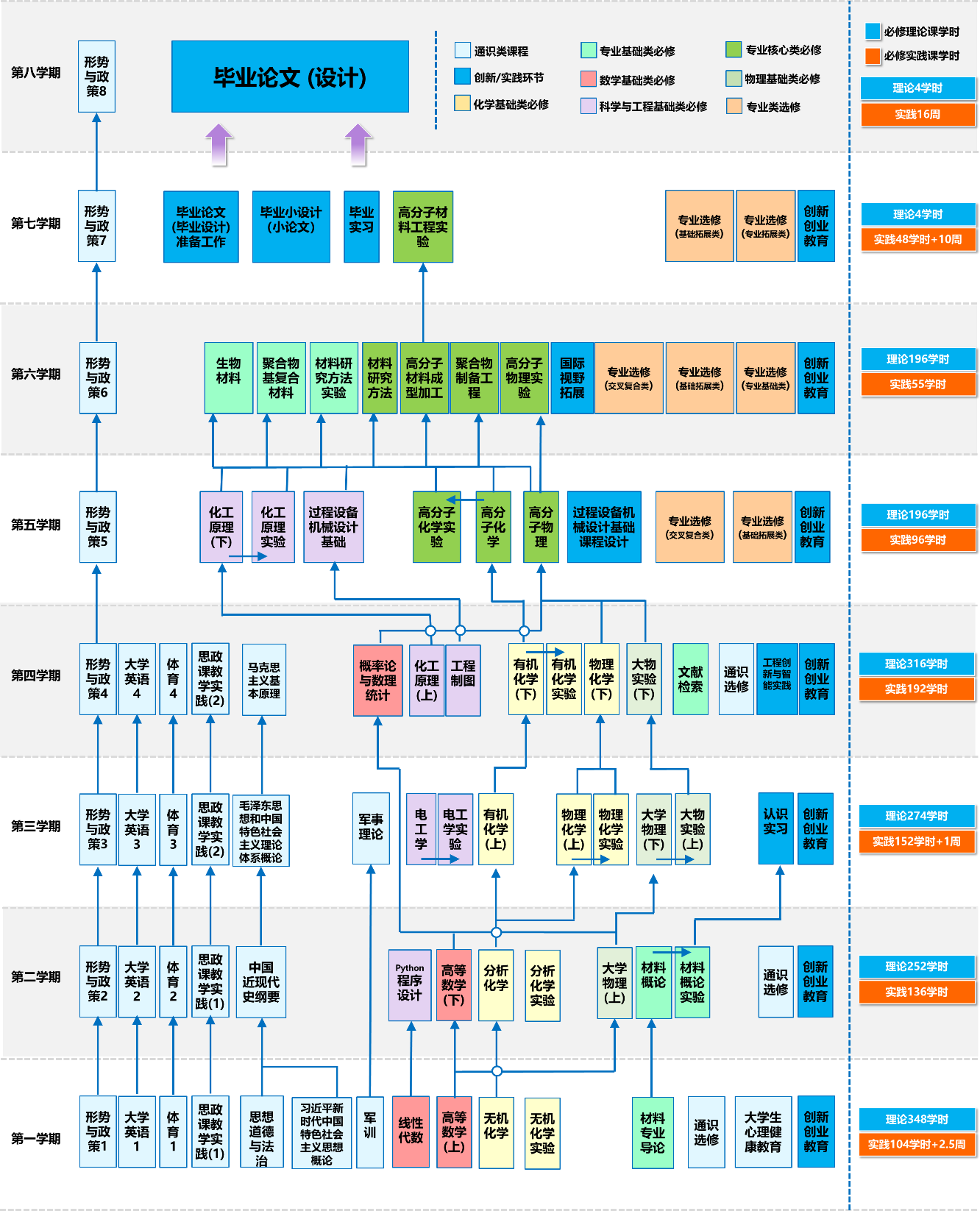 十、课程设置注△1：《大学英语》采取分层次教学模式，新生入学即参加英语分级考试。毕业前通过大学英语水平考试或同等水平认定者，方可毕业，具体参照《大学英语》课程教学实施方案。注△2：创新类课程每学年适时微调增补，请以当学年实际开放选课的课程为准。其中，“贯通式案例先导课”在学校多层次信息化平台选课。注△3：应届本科毕业生申请免试攻读研究生必须修满 2 个创新创业实践学分。十一、按学期课程安排十二、课程设置与毕业要求的关系矩阵注：1、H-高度相关；M-中等相关；L-弱相关；2、课程名称前加“*”者为该核心课程。系主任：	周权		教学副院长：	顾金楼		院长：	毕业要求毕业要求指标点分解与说明1．品德修养：尊重历史规律，把握基本国情，掌握科学的世界观和方法论，践行社会主义核心价值观，具有人文社会科学素养和社会责任感1.1 具有辩证唯物主义和历史唯物主义的世界观，能够把握历史发展趋势，认清基本国情，把握新时代赋予的新使命，认识和理解社会主义核心价值观，具有人文社会科学素养。1．品德修养：尊重历史规律，把握基本国情，掌握科学的世界观和方法论，践行社会主义核心价值观，具有人文社会科学素养和社会责任感1.2 理解个人与社会的关系，维护国家利益，具有推动民族复兴和社会进步的责任感，掌握辩证唯物主义方法论，践行社会主义核心价值观。2. 工程知识：能够将数学、自然科学、工程基础和专业知识的理论和方法用于解决高分子材料合成、成型加工中的复杂工程问题。2.1 能对高分子材料及相关领域的复杂工程问题用数学、自然科学、工程基础知识进行正确的表述。2. 工程知识：能够将数学、自然科学、工程基础和专业知识的理论和方法用于解决高分子材料合成、成型加工中的复杂工程问题。2.2 能够针对高分子材料合成、成型加工的复杂工程问题建立数学模型和求解，并结合相关知识进行推演、分析。2. 工程知识：能够将数学、自然科学、工程基础和专业知识的理论和方法用于解决高分子材料合成、成型加工中的复杂工程问题。2.3 能够将相关知识和方法用于高分子材料合成、加工的复杂工程问题解决方案的比较与综合。3．问题分析：能够应用数学、自然科学、高分子材料工程科学的基本原理和技术方法，识别、表达、并结合文献信息分析高分子高分子材料合成、成型加工过程的影响因素，以获得有效的结论。3.1 能用数学、自然科学、高分子材料工程科学的基本原理识别、判断和正确表达高分子合成、成型加工领域复杂工程问题及其关键环节和参数。3．问题分析：能够应用数学、自然科学、高分子材料工程科学的基本原理和技术方法，识别、表达、并结合文献信息分析高分子高分子材料合成、成型加工过程的影响因素，以获得有效的结论。3.2 能够运用基本原理，并结合文献信息，认识到高分子合成、加工过程方案的多样性并优选。3．问题分析：能够应用数学、自然科学、高分子材料工程科学的基本原理和技术方法，识别、表达、并结合文献信息分析高分子高分子材料合成、成型加工过程的影响因素，以获得有效的结论。3.3 能够运用基本原理和文献，分析高分子合成、成型加工过程中的工艺、工程因素的影响规律，获得有效结论4．设计/开发解决方案：在考虑安全、环境、法律法规等相关要求，以及社会、健康、文化等制约因素的前提下，能够对高分子材料合成、成型加工的配方、工艺及生产流程进行设计及制定开发解决方案，并在设计和开发过程中体现创新意识。4.1 掌握高分子材料工程设计和产品开发全周期、全流程的基本设计/开发方法和技术，了解影响设计目标和技术方案的各种因素。4．设计/开发解决方案：在考虑安全、环境、法律法规等相关要求，以及社会、健康、文化等制约因素的前提下，能够对高分子材料合成、成型加工的配方、工艺及生产流程进行设计及制定开发解决方案，并在设计和开发过程中体现创新意识。4.2 能根据特定的需求，完成高分子材料开发中的配方和工艺（工序）设计。4．设计/开发解决方案：在考虑安全、环境、法律法规等相关要求，以及社会、健康、文化等制约因素的前提下，能够对高分子材料合成、成型加工的配方、工艺及生产流程进行设计及制定开发解决方案，并在设计和开发过程中体现创新意识。4.3 能进行高分子材料合成、加工过程的工程计算，工艺流程及生产布置设计，并体现创新意识。4．设计/开发解决方案：在考虑安全、环境、法律法规等相关要求，以及社会、健康、文化等制约因素的前提下，能够对高分子材料合成、成型加工的配方、工艺及生产流程进行设计及制定开发解决方案，并在设计和开发过程中体现创新意识。4.4 能在高分子材料工艺及工程设计开发过程中考虑社会、安全、健康、法律、文化及环境等制约因素。5．研究：能够基于高分子材料科学原理对高分子材料合成、成型加工的复杂工程问题进行研究和实验验证，调研和设计可行的实验方案，安全进行实验操作，收集、分5.1 能够基于科学原理，并通过文献研究，对解决高分子材料的合成、加工复杂工程问题的方案进行调研和分析。5．研究：能够基于高分子材料科学原理对高分子材料合成、成型加工的复杂工程问题进行研究和实验验证，调研和设计可行的实验方案，安全进行实验操作，收集、分5.2 能够根据专业原理和对象特征，确定高分子材料合成、成型加工的研究路线，选择和设计可行的实验方案。5．研究：能够基于高分子材料科学原理对高分子材料合成、成型加工的复杂工程问题进行研究和实验验证，调研和设计可行的实验方案，安全进行实验操作，收集、分5.3 能够选择和构建高分子材料制备的研究和实验系统，在保证安全条件下进行实验操作，并正确采集实验数据。毕业要求毕业要求指标点分解与说明析并解释数据，并通过信息综合得到合理有效的结论。5.4 能对实验现象和采集的数据进行分析和解释，通过信息综合得到合理有效的结论。6．使用现代工具：能够针对高分子材料合成、成型加工的复杂工程问题，开发、选择和运用恰当的技术、资源、现代工程工具和信息技术工具，进行预测和模拟，并理解其局限性。6.1 了解专业相关常用的现代仪器、信息资源、工程设备和软件的使用原理和方法，并理解其局限性。6．使用现代工具：能够针对高分子材料合成、成型加工的复杂工程问题，开发、选择和运用恰当的技术、资源、现代工程工具和信息技术工具，进行预测和模拟，并理解其局限性。6.2 能够针对具体的对象，选用或开发恰当的现代工具，对高分子材料与工程及相关领域复杂工程问题进行分析、计算、设计、模拟和预测，并能够分析其局限性。7．工程与社会：能够基于高分子材料工程相关背景知识，合理分析与客观评价高分子材料开发、生产和应用及其复杂工程问题的解决方案对社会、健康、安全、法律、文化、环境、以及社会可持续发展的影响，并理解应承担的责任。7.1 具有工程实习、实践的经历，能查询、了解与材料相关的技术标准、知识产权、产业政策和环境保护相关的法律规范，理解不同社会文化对工程活动的影响，理解环境保护和可持续发展的内涵和意义。7．工程与社会：能够基于高分子材料工程相关背景知识，合理分析与客观评价高分子材料开发、生产和应用及其复杂工程问题的解决方案对社会、健康、安全、法律、文化、环境、以及社会可持续发展的影响，并理解应承担的责任。7.2 能基于环境保护和可持续发展，分析和评价高分子材料产品、技术、工艺的应用和开发对社会、健康、安全、法律以及文化的影响与反影响，客观评价高分子材料工程及相关实践项目的可持续性，并理解应承担的责任。8．职业规范：在工程实践中能够理解并遵守工程职业道德和规范，履行材料工程师责任。8.1 理解材料工程师的职业性质和责任，在工程实践中能自觉遵守诚实公正、诚信守则的工程职业道德和规范。8．职业规范：在工程实践中能够理解并遵守工程职业道德和规范，履行材料工程师责任。8.2 具有人文关怀的素养，理解工程师对公众的安全、健康和福祉，以及环境保护的社会责任，能够在工程实践中体现并自觉履行责任。9．个人和团队：具有一定的人际交往能力和团队意识，能够在多学科背景下的团队中承担个体、团队成员以及负责人的角色。9.1 具备一定的人际交往能力，团队合作精神，能与不同学科成员进行沟通和合作。9．个人和团队：具有一定的人际交往能力和团队意识，能够在多学科背景下的团队中承担个体、团队成员以及负责人的角色。9.2 在工程实践中，能胜任团队成员的角色与责任，独立完成团队分配的工作；能倾听其他团队成员的意见，组织团队成员开展工作。10．沟通：能够就材料相关领域复杂工程问题与业界同行及社会公众进行有效沟通和交流，包括撰写报告和设计文稿、陈述发言、清晰表达或回应指令。10.1 能根据材料相关领域复杂工程问题撰写报告和设计文稿，掌握清晰陈述专业报告的能力。10．沟通：能够就材料相关领域复杂工程问题与业界同行及社会公众进行有效沟通和交流，包括撰写报告和设计文稿、陈述发言、清晰表达或回应指令。10.2 理解与业界同行和社会公众交流的差异性，能就材料相关领域复杂工程问题与业界同行及社会公众进行有效交流、沟通回应。毕业要求毕业要求指标点分解与说明11. 国际视野：关注国际材料及相关领域的发展和动态，了解材料与现代工程科技交叉融合的发展趋势，了解不同国家在材料工程领域的相关准则，尊重不同文化的差异性，能够在跨文化背景下进行沟通和交流。11.1 了解、汇总和分析国内外材料及相关领域的现状、热点及未来发展趋势，了解材料与现代工程科技交叉融合的情况及主流发展趋势。11. 国际视野：关注国际材料及相关领域的发展和动态，了解材料与现代工程科技交叉融合的发展趋势，了解不同国家在材料工程领域的相关准则，尊重不同文化的差异性，能够在跨文化背景下进行沟通和交流。11.2 具备一定的国际视野，了解不同国家在材料工程领域的相关准则，理解和尊重世界文化的差异性和多样性，能够在跨文化背景下就材料相关领域复杂问题进行沟通和交流。12．项目管理：理解和掌握工程管理原理与经济决策方法，并能在解决材料相关及多学科项目环境中应用。12.1 了解工程项目全周期、全流程的成本构成，理解和掌握工程项目中的工程管理原理和经济决策问题及方法。12．项目管理：理解和掌握工程管理原理与经济决策方法，并能在解决材料相关及多学科项目环境中应用。12.2 能在多学科环境下，将工程管理与经济决策方法正确运用于设计开发解决方案的实施过程中。13．终身学习：具有自主学习和终身学习的意识，在职业发展中有不断学习、适应竞争和发展的能力。13.1 能认识世界多元化，认识不断探索和学习的必要性，具有自主学习和终身学习的意识。13．终身学习：具有自主学习和终身学习的意识，在职业发展中有不断学习、适应竞争和发展的能力。13.2 具有自主学习和终身学习的能力，包括技术理解力，凝练综述能力、提出和解决问题的能力。课程模块课程类别课程类别课程性质课程门数要求学分开设学期通识教育课程(最低 41 学分)通识必修思政类必修8171~8通识教育课程(最低 41 学分)通识必修军事类必修221~2通识教育课程(最低 41 学分)通识必修体育类必修441~4通识教育课程(最低 41 学分)通识必修英语类必修461~4通识教育课程(最低 41 学分)通识专项心理健康与职业发展综合素养课程选修自选21~8通识教育课程(最低 41 学分)通识专项美育课程与实践选修自选21~8通识教育课程(最低 41 学分)通识专项劳育课程与实践选修自选21~8通识教育课程(最低 41 学分)通识专项通识专项特色课程选修自选21~8通识教育课程(最低 41 学分)通识选修人文科学类选修自选最低4 学分1~8通识教育课程(最低 41 学分)通识选修社会科学类选修自选最低4 学分1~8通识教育课程(最低 41 学分)通识选修工程技术类选修自选最低4 学分1~8通识教育课程(最低 41 学分)通识选修自然科学类选修自选最低4 学分1~8学科基础教育课程 (最低 59.5学分)数学基础类数学基础类必修4131~4学科基础教育课程 (最低 59.5学分)物理基础类物理基础类必修482~4学科基础教育课程 (最低 59.5学分)化学基础类化学基础类必修10221~4学科基础教育课程 (最低 59.5学分)工程基础类工程基础类必修7143~5学科基础教育课程 (最低 59.5学分)信息科学基础类信息科学基础类必修12.52专业教育课程(最低 55 学分)专业必修专业基础类必修44.51~4专业教育课程(最低 55 学分)专业必修专业核心类必修818.55~7专业教育课程(最低 55 学分)专业必修综合特色类必修34.56专业教育课程(最低 55 学分)专业选修基础拓展类选修61~86~7专业教育课程(最低 55 学分)专业选修专业特色类选修191~85~7专业教育课程(最低 55 学分)专业选修交叉融合类选修41~86~7专业教育课程(最低 55 学分)专业实践专业实践必修719.53~8创新创业教育课程 (最低 3 学分)创新类课程创新类课程选修自选最低 1 学分1~6创新创业教育课程 (最低 3 学分)创业类课程创业类课程必修自选最低 1 学分4创新创业教育课程 (最低 3 学分)创新创业实践创新创业实践选修自选最低 1 学分1~8课程模块课程类别课程编号课程名称课程英文名称课程性质考核方式总学分总学时理论学时实践学时开课学期通识教育课程(41 学分)思政类(17学分)69243012习近平新时代中国特色社会主义思想概论The Introduction to Xi Jinping Thought on Socialism with Chinese Characteristics for theNew Era必修考试3484801通识教育课程(41 学分)思政类(17学分)79142010思想道德与法治Morality and the Rule of Law必修考试2.5404001通识教育课程(41 学分)思政类(17学分)79141010中国近现代史纲要Modern Chinese History必修考试2.5404002通识教育课程(41 学分)思政类(17学分)79139010毛泽东思想和中国特色社会主义理论体系概论Introduction to Mao Zedong Thought and Theoretical System of Socialism withChinese Characteristics必修考试2.5404003通识教育课程(41 学分)思政类(17学分)79140010马克思主义基本原理Fundamentals of Marxism必修考试2.5404004通识教育课程(41 学分)思政类(17学分)16138008形势与政策Situation and Policy必修考试2323201~8通识教育课程(41 学分)思政类(17学分)79144004思政课实践教学（1）Practical Teaching of Ideological andPolitical Course（I）必修考查1320321~2通识教育课程(41 学分)思政类(17学分)79143004思政课实践教学（2）Practical Teaching of Ideological andPolitical Course（II）必修考查1320323~4通识教育课程(41 学分)军体类(6 学分)11034004军事理论Military Theory必修考试1181803通识教育课程(41 学分)军体类(6 学分)13957004军训Military Training必修考查12.5 周02.5 周1通识教育课程(41 学分)军体类(6 学分)12427004体育(1)Physical Education I必修考试1320321课程模块课程类别课程编号课程名称课程英文名称课程性质考核方式总学分总学时理论学时实践学时开课学期12428004体育(2)Physical Education II必修考试132032212429004体育(3)Physical Education III必修考试132032312430004体育(4)Physical Education IV必修考试1320324英语类△1(6 学分)13913008大学英语ⅠCollege English I必修考试2323201英语类△1(6 学分)13914008大学英语ⅡCollege English II必修考试2323202英语类△1(6 学分)13916008大学英语ⅢCollege English III必修考试2323203英语类△1(6 学分)13917000大学英语 IVCollege English IV必修考试0323204通识专项(8 学分)通识教育专项课程中包括心理健康与职业发展综合素养课程(含第二课堂)、劳育专项课程与实践、美育专项课程与实践以及通识专项特色课程。其中，《大学生心理健康教育》课程为必修课，美育专项课程与实践要求最低修满 2 学分，劳育专项课程与实践要求最低修满 2 学分，通识专项特色课程中，必须修读《企业 EHS 风险管理基础》，另要求在《AI 与数字经济》、《质量文化导论》2 门课程中至少选 1 门课程。通识教育专项课程中包括心理健康与职业发展综合素养课程(含第二课堂)、劳育专项课程与实践、美育专项课程与实践以及通识专项特色课程。其中，《大学生心理健康教育》课程为必修课，美育专项课程与实践要求最低修满 2 学分，劳育专项课程与实践要求最低修满 2 学分，通识专项特色课程中，必须修读《企业 EHS 风险管理基础》，另要求在《AI 与数字经济》、《质量文化导论》2 门课程中至少选 1 门课程。通识教育专项课程中包括心理健康与职业发展综合素养课程(含第二课堂)、劳育专项课程与实践、美育专项课程与实践以及通识专项特色课程。其中，《大学生心理健康教育》课程为必修课，美育专项课程与实践要求最低修满 2 学分，劳育专项课程与实践要求最低修满 2 学分，通识专项特色课程中，必须修读《企业 EHS 风险管理基础》，另要求在《AI 与数字经济》、《质量文化导论》2 门课程中至少选 1 门课程。通识教育专项课程中包括心理健康与职业发展综合素养课程(含第二课堂)、劳育专项课程与实践、美育专项课程与实践以及通识专项特色课程。其中，《大学生心理健康教育》课程为必修课，美育专项课程与实践要求最低修满 2 学分，劳育专项课程与实践要求最低修满 2 学分，通识专项特色课程中，必须修读《企业 EHS 风险管理基础》，另要求在《AI 与数字经济》、《质量文化导论》2 门课程中至少选 1 门课程。通识教育专项课程中包括心理健康与职业发展综合素养课程(含第二课堂)、劳育专项课程与实践、美育专项课程与实践以及通识专项特色课程。其中，《大学生心理健康教育》课程为必修课，美育专项课程与实践要求最低修满 2 学分，劳育专项课程与实践要求最低修满 2 学分，通识专项特色课程中，必须修读《企业 EHS 风险管理基础》，另要求在《AI 与数字经济》、《质量文化导论》2 门课程中至少选 1 门课程。通识教育专项课程中包括心理健康与职业发展综合素养课程(含第二课堂)、劳育专项课程与实践、美育专项课程与实践以及通识专项特色课程。其中，《大学生心理健康教育》课程为必修课，美育专项课程与实践要求最低修满 2 学分，劳育专项课程与实践要求最低修满 2 学分，通识专项特色课程中，必须修读《企业 EHS 风险管理基础》，另要求在《AI 与数字经济》、《质量文化导论》2 门课程中至少选 1 门课程。通识教育专项课程中包括心理健康与职业发展综合素养课程(含第二课堂)、劳育专项课程与实践、美育专项课程与实践以及通识专项特色课程。其中，《大学生心理健康教育》课程为必修课，美育专项课程与实践要求最低修满 2 学分，劳育专项课程与实践要求最低修满 2 学分，通识专项特色课程中，必须修读《企业 EHS 风险管理基础》，另要求在《AI 与数字经济》、《质量文化导论》2 门课程中至少选 1 门课程。通识教育专项课程中包括心理健康与职业发展综合素养课程(含第二课堂)、劳育专项课程与实践、美育专项课程与实践以及通识专项特色课程。其中，《大学生心理健康教育》课程为必修课，美育专项课程与实践要求最低修满 2 学分，劳育专项课程与实践要求最低修满 2 学分，通识专项特色课程中，必须修读《企业 EHS 风险管理基础》，另要求在《AI 与数字经济》、《质量文化导论》2 门课程中至少选 1 门课程。通识教育专项课程中包括心理健康与职业发展综合素养课程(含第二课堂)、劳育专项课程与实践、美育专项课程与实践以及通识专项特色课程。其中，《大学生心理健康教育》课程为必修课，美育专项课程与实践要求最低修满 2 学分，劳育专项课程与实践要求最低修满 2 学分，通识专项特色课程中，必须修读《企业 EHS 风险管理基础》，另要求在《AI 与数字经济》、《质量文化导论》2 门课程中至少选 1 门课程。通识教育专项课程中包括心理健康与职业发展综合素养课程(含第二课堂)、劳育专项课程与实践、美育专项课程与实践以及通识专项特色课程。其中，《大学生心理健康教育》课程为必修课，美育专项课程与实践要求最低修满 2 学分，劳育专项课程与实践要求最低修满 2 学分，通识专项特色课程中，必须修读《企业 EHS 风险管理基础》，另要求在《AI 与数字经济》、《质量文化导论》2 门课程中至少选 1 门课程。通识选修(4 学分)通识教育选修课程设置四个类别：Ⅰ.人文科学类、Ⅱ.社会科学类、Ⅲ.工程技术类、Ⅳ.自然科学类。要求所有学生必须在人文科学类的“四史教育”模块中至少选读 1 门课程。通识教育选修课程设置四个类别：Ⅰ.人文科学类、Ⅱ.社会科学类、Ⅲ.工程技术类、Ⅳ.自然科学类。要求所有学生必须在人文科学类的“四史教育”模块中至少选读 1 门课程。通识教育选修课程设置四个类别：Ⅰ.人文科学类、Ⅱ.社会科学类、Ⅲ.工程技术类、Ⅳ.自然科学类。要求所有学生必须在人文科学类的“四史教育”模块中至少选读 1 门课程。通识教育选修课程设置四个类别：Ⅰ.人文科学类、Ⅱ.社会科学类、Ⅲ.工程技术类、Ⅳ.自然科学类。要求所有学生必须在人文科学类的“四史教育”模块中至少选读 1 门课程。通识教育选修课程设置四个类别：Ⅰ.人文科学类、Ⅱ.社会科学类、Ⅲ.工程技术类、Ⅳ.自然科学类。要求所有学生必须在人文科学类的“四史教育”模块中至少选读 1 门课程。通识教育选修课程设置四个类别：Ⅰ.人文科学类、Ⅱ.社会科学类、Ⅲ.工程技术类、Ⅳ.自然科学类。要求所有学生必须在人文科学类的“四史教育”模块中至少选读 1 门课程。通识教育选修课程设置四个类别：Ⅰ.人文科学类、Ⅱ.社会科学类、Ⅲ.工程技术类、Ⅳ.自然科学类。要求所有学生必须在人文科学类的“四史教育”模块中至少选读 1 门课程。通识教育选修课程设置四个类别：Ⅰ.人文科学类、Ⅱ.社会科学类、Ⅲ.工程技术类、Ⅳ.自然科学类。要求所有学生必须在人文科学类的“四史教育”模块中至少选读 1 门课程。通识教育选修课程设置四个类别：Ⅰ.人文科学类、Ⅱ.社会科学类、Ⅲ.工程技术类、Ⅳ.自然科学类。要求所有学生必须在人文科学类的“四史教育”模块中至少选读 1 门课程。通识教育选修课程设置四个类别：Ⅰ.人文科学类、Ⅱ.社会科学类、Ⅲ.工程技术类、Ⅳ.自然科学类。要求所有学生必须在人文科学类的“四史教育”模块中至少选读 1 门课程。学科基础教育课程 (59.5 学分)数学类(13 学分)18581008线性代数Linear Algebra必修考试2323201学科基础教育课程 (59.5 学分)数学类(13 学分)18591020高等数学（上）Advanced Calculus (8 credits) I必修考试580+2480241学科基础教育课程 (59.5 学分)数学类(13 学分)18586012高等数学（下）Advanced Calculus (8 credits) II必修考试348+2448242学科基础教育课程 (59.5 学分)数学类(13 学分)18577012概率论与数理统计Probability and Statistics必修考试3484804学科基础教育课程 (59.5 学分)物理类(8 学分)18639012大学物理（上）University PhysicsB-I必修考试3484802学科基础教育课程 (59.5 学分)物理类(8 学分)18636012大学物理（下）University PhysicsB- II必修考试3484803学科基础教育课程 (59.5 学分)物理类(8 学分)11147004大学物理实验（上）Physics Experiment of University必修考查1284243学科基础教育课程 (59.5 学分)物理类(8 学分)11148004大学物理实验（下）Physics Experiment of University必修考查1320324课程模块课程类别课程编号课程名称课程英文名称课程性质考核方式总学分总学时理论学时实践学时开课学期学科基础教育课程 (59.5 学分)化学基础类(22 学分)10590016无机化学Inorganic Chemistry必修考试4646401学科基础教育课程 (59.5 学分)化学基础类(22 学分)14010004无机化学实验Inorganic Chemistry Experiment必修考查1320321学科基础教育课程 (59.5 学分)化学基础类(22 学分)18454008分析化学Analytical Chemistry必修考试2323202学科基础教育课程 (59.5 学分)化学基础类(22 学分)14011004分析化学实验Analytical Chemistry Experiment必修考查1320322学科基础教育课程 (59.5 学分)化学基础类(22 学分)10620012有机化学（上）Organic Chemistry必修考试3484803学科基础教育课程 (59.5 学分)化学基础类(22 学分)36959012物理化学（上）工科Physical Chemistry必修2 选 1考试3484803学科基础教育课程 (59.5 学分)化学基础类(22 学分)10597012物理化学（上）双语Physical Chemistry必修2 选 1考试3484803学科基础教育课程 (59.5 学分)化学基础类(22 学分)15888006物理化学实验Physical Chemistry Experiment必修考查1.5480483学科基础教育课程 (59.5 学分)化学基础类(22 学分)10629006有机化学实验Organic Chemistry Experiment必修考查1.5480484学科基础教育课程 (59.5 学分)化学基础类(22 学分)36960012物理化学（下）工科Physical Chemistry必修2 选 1考试3484804学科基础教育课程 (59.5 学分)化学基础类(22 学分)10599012物理化学（下）双语Physical Chemistry必修2 选 1考试3484804学科基础教育课程 (59.5 学分)化学基础类(22 学分)10623008有机化学（下）Organic Chemistry必修考试2323204学科基础教育课程 (59.5 学分)工程基础类（14 学分）12763008电工学Electronics必修考试2323203学科基础教育课程 (59.5 学分)工程基础类（14 学分）12765004电工学实验Eletrotechnics Experments必修考查1320323学科基础教育课程 (59.5 学分)工程基础类（14 学分）10794008工程制图（2 学分）Engineering Drawing必修考试2323204学科基础教育课程 (59.5 学分)工程基础类（14 学分）10403012化工原理（上）Principles of Chemical Engineering必修考试3484804学科基础教育课程 (59.5 学分)工程基础类（14 学分）10799008过程设备机械设计基础Mechanical design foundation for processequipment必修考试2323205学科基础教育课程 (59.5 学分)工程基础类（14 学分）10406012化工原理（下）Principles of Chemical Engineering必修考试3484805课程模块课程模块课程类别课程编号课程名称课程英文名称课程性质考核方式总学分总学时理论学时实践学时开课学期10410004化工原理实验（1 学分）Experiments ofChemical Engineering必修考查1320325信息科学技术类(2.5 学分)46118010Python 程序设计Python Programming必修考试2.5483216204112610材料专业导论Introduction to必修考查116160104112610材料专业导论Materials Science必修考查1161601专业基础10110008材料概论Introduction to必修考查2323202类(4.5 学分)10110008材料概论Materials必修考查2323202类(4.5 学分)14675002材料概论实验Material Introduction Experiment必修考查0.516016212486004文献检索Document Retrieval必修考试116160410040014高分子化学Polymer Chemistry必修考试3.556560510041004高分子化学实验Polymer Chemistry必修考查1320325专业10041004高分子化学实验Experiment必修考查1320325专业10044014高分子物理Polymer Physics必修考试3.5565605教育专业10044014高分子物理Polymer Physics必修考试3.5565605课程必修10045004高分子物理实验Polymer Physics必修考查1320326(55学分)(27.5 学分)专业核心类(18.5学分)10045004高分子物理实验Experiment必修考查1320326(55学分)(27.5 学分)专业核心类(18.5学分)10019008材料研究方法Material ResearchMethods必修考试2323206(55学分)(27.5 学分)专业核心类(18.5学分)10034012高分子材料成型加工Polymer MaterialsMolding and必修考试3484806Processing10068012聚合物制备工程Preparation of必修考试348480610068012聚合物制备工程Polymer Engineering必修考试3484806Manufacture10035006高分子材料工程实验Engineering forPolymers (Including必修考查1.5484807Experiments)10119002材料研究方法实验Material ResearchMethod Experiment必修考查0.5150156课程模块课程模块课程类别课程编号课程名称课程英文名称课程性质考核方式总学分总学时理论学时实践学时开课学期专业教育课程 (55学分)综合特色类 (4.5学分)14747008聚合物基复合材料Polymer Composites必修考试2323206专业教育课程 (55学分)综合特色类 (4.5学分)37357008生物材料 IBiomaterials必修考试2323206专业教育课程 (55学分)专业选修 (最低 8学 分)基础拓展类16389006材料表界面（2）Materials Surface andInterface选修考试1.5242406专业教育课程 (55学分)专业选修 (最低 8学 分)基础拓展类14763008高分子材料科技外语Scientific and Technological ForeignLanguage of Polymer选修考试2323206专业教育课程 (55学分)专业选修 (最低 8学 分)基础拓展类10010008材料化学Chemistry ofMaterials选修考试2323206专业教育课程 (55学分)专业选修 (最低 8学 分)基础拓展类37279008材料力学基础Fundamentals ofMechanics of Materials选修考试2323206专业教育课程 (55学分)专业选修 (最低 8学 分)基础拓展类68387008聚合物流变学Polymer Rheology选修考试2323207专业教育课程 (55学分)专业选修 (最低 8学 分)基础拓展类04101520材料物理Physics of Materials选修考查2323207专业教育课程 (55学分)专业选修 (最低 8学 分)专业特色类10062004胶粘剂的发展与应用Development and Application ofAdhesives选修考试1161605专业教育课程 (55学分)专业选修 (最低 8学 分)专业特色类10003008Polymer Materials SciencePolymer MaterialsScience选修考查2323206专业教育课程 (55学分)专业选修 (最低 8学 分)专业特色类16476008氨基酸聚合物纳米材料Polyamino Acids andthe Nanomaterials选修考查2323206专业教育课程 (55学分)专业选修 (最低 8学 分)专业特色类10084004烯烃聚合Olefin Polymerization选修考查1161606专业教育课程 (55学分)专业选修 (最低 8学 分)专业特色类10055004合成纤维改性Modification of Synthetic Fibers选修考查1161606专业教育课程 (55学分)专业选修 (最低 8学 分)专业特色类10083006涂料树脂配方及原理The Science andTechnology of Coatings选修考查1.5242406专业教育课程 (55学分)专业选修 (最低 8学 分)专业特色类10090008橡胶制品与加工Rubbers Productionand Processing选修考查2323206专业教育课程 (55学分)专业选修 (最低 8学 分)专业特色类79267008超分子材料Supramolecular选修考查2323206课程模块课程模块课程类别课程编号课程名称课程英文名称课程性质考核方式总学分总学时理论学时实践学时开课学期专业教育课程 (55学分)专业选修 (最低 8学 分)专业特色类Chemistry专业教育课程 (55学分)专业选修 (最低 8学 分)专业特色类10095008运动器械材料Sports InstrumentMaterials选修考查2323206专业教育课程 (55学分)专业选修 (最低 8学 分)专业特色类14676008聚合物微球制备与应用Preparation and Application of PolymericMicrospheres选修考查2323207专业教育课程 (55学分)专业选修 (最低 8学 分)专业特色类10148008纳米材料技术Nanomaterial &Nanotechnology选修考查2323207专业教育课程 (55学分)专业选修 (最低 8学 分)专业特色类16473008高分子自组装Macromolecule Self-assembly选修考查2323207专业教育课程 (55学分)专业选修 (最低 8学 分)专业特色类10081008塑料成型机械Machine of PlasticProcessing选修考查2323207专业教育课程 (55学分)专业选修 (最低 8学 分)专业特色类13946008聚氨酯材料化学与工艺Chemistry and Technology ofPolyurethane选修考查2323207专业教育课程 (55学分)专业选修 (最低 8学 分)专业特色类14677128金属有机高分子合成化学Organometallic and Polymer SynthesisChemistry选修考试2323207专业教育课程 (55学分)专业选修 (最低 8学 分)专业特色类10065008聚合物共混改性Polymer BlendingModification选修考查2323207专业教育课程 (55学分)专业选修 (最低 8学 分)专业特色类13945004先进树脂复合材料Advanced ResinComposites选修考试1161607专业教育课程 (55学分)专业选修 (最低 8学 分)专业特色类04111710功能高分子材料的设计与开发Design and Development of Functional PolymerMaterials选修考查2323207专业教育课程 (55学分)专业选修 (最低 8学 分)专业特色类10851008工业聚合反应器Industrial PolymerizationReactor选修考查2323207专业教育课程 (55学分)专业选修 (最低 8学 分)交叉融合类13863006生物医用材料（视频公开课）Biomedical Materials(Video Open Class)选修考查1.5242406专业教育课程 (55学分)专业选修 (最低 8学 分)交叉融合类10059008计算材料学Computational选修考查2323206课程模块课程模块课程类别课程编号课程名称课程英文名称课程性质考核方式总学分总学时理论学时实践学时开课学期专业教育课程 (55学分)Material Science专业教育课程 (55学分)10061008计算模拟基础及 Gaussian软件应用FundamentalUnderstanding of ComputationalModelling选修考查2323206专业教育课程 (55学分)13944008材料生物学Materiobiology选修考查2323207专业教育课程 (55学分)专业实践 (19.5 学分)集中实践教学环节 (19.5 学分)10073004认识实习Internship必修考查11 周01 周3 暑假专业教育课程 (55学分)专业实践 (19.5 学分)集中实践教学环节 (19.5 学分)36958008工程创新与智能实践Engineering Innovation andIntelligent Practice必修考查2640644专业教育课程 (55学分)专业实践 (19.5 学分)集中实践教学环节 (19.5 学分)10801004过程设备机械设计基础课程设计Course Design of Mechanical DesignFoundation for Process Equipment必修考查1320325专业教育课程 (55学分)专业实践 (19.5 学分)集中实践教学环节 (19.5 学分)14680008毕业小设计（小论文）Graduation SmallDesign (Small paper)必修考查24 周04 周7专业教育课程 (55学分)专业实践 (19.5 学分)集中实践教学环节 (19.5 学分)10006016毕业实习Graduation Internship必修考查44 周04 周7专业教育课程 (55学分)专业实践 (19.5 学分)集中实践教学环节 (19.5 学分)14679036毕业论文（毕业设计）Graduation Thesis(Dissertation)必修考查918 周018 周7~8专业教育课程 (55学分)专业实践 (19.5 学分)集中实践教学环节 (19.5 学分)14775002国际视野拓展InternationalPerspective必修考查0.58086创新创业教育课程 (3 学分)创新创业教育课程 (3 学分)创 新 类课 程( 最低 1学分△2)87616004贯通式案例先导课Integrated Case-based Introductory Course选修考查1161601~8创新创业教育课程 (3 学分)创新创业教育课程 (3 学分)创 新 类课 程( 最低 1学分△2)60644004科学思维与科学方法概论An Introduction toScientific Thinking and Scientific Method选修考查1161601~8创新创业教育课程 (3 学分)创新创业教育课程 (3 学分)创 新 类课 程( 最低 1学分△2)16541008创新设计学（创新城市认知）Innovation design（creative urban study）选修考查2323201~8课程模块课程类别课程编号课程名称课程英文名称课程性质考核方式总学分总学时理论学时实践学时开课学期创新创业教育课程 (3 学分)创新类课程(最低 1学分△2)19319006人工智能导论与基础算法实训Artificial Intelligence Introduction and Basic Algorithm Train选修考查1.53216161~8创新创业教育课程 (3 学分)创新类课程(最低 1学分△2)20053006机器视觉算法实训Machine Vision Algorithms and Training选修考查1.53216161~8创新创业教育课程 (3 学分)创新类课程(最低 1学分△2)60645006基于开源硬件平台的智能感知实训Intelligent Perception Training Based onOpen-source Hardware Platform选修考查1.5408321~8创新创业教育课程 (3 学分)创新类课程(最低 1学分△2)20047002机电创新实验Experiments onElectromechanical Innovation选修考查0.5160161~8创新创业教育课程 (3 学分)创新类课程(最低 1学分△2)17873004国际遗传工程机器竞赛与合成生物技术iGEM Competition and SyntheticBiotechnology选修考查1161601~8创新创业教育课程 (3 学分)创新类课程(最低 1学分△2)79811004二氧化碳绿色转化技术Green Conversion Technology for CarbonDioxide选修考查1161601~8创新创业教育课程 (3 学分)创新类课程(最低 1学分△2)79560004清洁能源与储能技术前沿研究进展Research Progress of Clean Energy andEnergy Storage选修考查1161601~8创新创业教育课程 (3 学分)创业类课程(最低 1学分)12738004创业基础Fundamentals ofEntrepreneurship必修考试1161604创新创业教育课程 (3 学分)创业类课程(最低 1学分)87533004大学生创新创业实务Practice of UndergraduatesInnovation and Entrepreneurship必修考查1161604课程模块课程类别课程编号课程名称课程英文名称课程性质考核方式总学分总学时理论学时实践学时开课学期11354004创业沟通Entrepreneurialcommunication必修考试116160487426004创新创业实战Innovation andEntrepreneurship Actual combat必修考查116160487425004从创新到创业from Innovation toEntrepreneurship必修考查1161604创新创业实践(最低 1 学分△3)创新创业实践(最低 1 学分△3)创新创业实践包含贯通式实践项目、大学生创新创业训练计划、学科竞赛、双创竞赛、智能创新类实训项目以及其他经教务处认定的创新实践活动，要求最低修满 1 学分。创新创业实践包含贯通式实践项目、大学生创新创业训练计划、学科竞赛、双创竞赛、智能创新类实训项目以及其他经教务处认定的创新实践活动，要求最低修满 1 学分。创新创业实践包含贯通式实践项目、大学生创新创业训练计划、学科竞赛、双创竞赛、智能创新类实训项目以及其他经教务处认定的创新实践活动，要求最低修满 1 学分。创新创业实践包含贯通式实践项目、大学生创新创业训练计划、学科竞赛、双创竞赛、智能创新类实训项目以及其他经教务处认定的创新实践活动，要求最低修满 1 学分。创新创业实践包含贯通式实践项目、大学生创新创业训练计划、学科竞赛、双创竞赛、智能创新类实训项目以及其他经教务处认定的创新实践活动，要求最低修满 1 学分。创新创业实践包含贯通式实践项目、大学生创新创业训练计划、学科竞赛、双创竞赛、智能创新类实训项目以及其他经教务处认定的创新实践活动，要求最低修满 1 学分。创新创业实践包含贯通式实践项目、大学生创新创业训练计划、学科竞赛、双创竞赛、智能创新类实训项目以及其他经教务处认定的创新实践活动，要求最低修满 1 学分。创新创业实践包含贯通式实践项目、大学生创新创业训练计划、学科竞赛、双创竞赛、智能创新类实训项目以及其他经教务处认定的创新实践活动，要求最低修满 1 学分。1~8学期课程模块课程名称课程性质学分总学时理论学时实践学时第一学期通识必修习近平新时代中国特色社会主义思想概论必修348480第一学期通识必修思想道德与法治必修2.540400第一学期通识必修形势与政策必修0.25440第一学期通识必修思政课程实践教学(1)必修0.516016第一学期通识必修体育(1)必修132032第一学期通识必修军训必修12.5 周02.5 周第一学期通识必修大学英语Ⅰ必修232320第一学期通识必修大学生心理健康教育必修232320第一学期学科基础高等数学（8 学分）（上）必修580+248024第一学期学科基础线性代数必修232320第一学期学科基础无机化学必修464640第一学期学科基础无机化学实验必修132032第一学期专业教育材料专业导论必修116160第一学期本学期合计必修 25.25 学分，建议修读 1 学分通识选修课程本学期合计必修 25.25 学分，建议修读 1 学分通识选修课程本学期合计必修 25.25 学分，建议修读 1 学分通识选修课程本学期合计必修 25.25 学分，建议修读 1 学分通识选修课程本学期合计必修 25.25 学分，建议修读 1 学分通识选修课程本学期合计必修 25.25 学分，建议修读 1 学分通识选修课程本学期合计必修 25.25 学分，建议修读 1 学分通识选修课程第二学期通识必修中国近现代史纲要必修2.540400第二学期通识必修形势与政策必修0.25440第二学期通识必修思政课程实践教学(1)必修0.516016第二学期通识必修体育(2)必修132032第二学期通识必修大学英语Ⅱ必修232320第二学期学科基础高等数学（8 学分）（下）必修348+244824第二学期学科基础大学物理（上）必修348480第二学期学科基础分析化学必修232320第二学期学科基础分析化学实验必修132032第二学期学科基础Python 程序设计必修2.5483216第二学期专业教育材料概论必修232320第二学期专业教育材料概论实验必修0.516016第二学期本学期合计必修 20.25 学分，建议修读 1 学分通识选修课程本学期合计必修 20.25 学分，建议修读 1 学分通识选修课程本学期合计必修 20.25 学分，建议修读 1 学分通识选修课程本学期合计必修 20.25 学分，建议修读 1 学分通识选修课程本学期合计必修 20.25 学分，建议修读 1 学分通识选修课程本学期合计必修 20.25 学分，建议修读 1 学分通识选修课程本学期合计必修 20.25 学分，建议修读 1 学分通识选修课程第三学期通识必修毛泽东思想和中国特色社会主义理论体系概论必修2.540400第三学期通识必修形势与政策必修0.25440第三学期通识必修思政课程实践教学(2)必修0.516016第三学期通识必修军事理论必修118180第三学期通识必修体育(3)必修132032第三学期通识必修大学英语Ⅲ必修232320第三学期学科基础有机化学（上）工科必修348480第三学期学科基础大学物理 B（下）必修348480学期课程模块课程名称课程性质学分总学时理论学时实践学时大学物理实验（上）必修128424物理化学（上）必修348480物理化学实验必修1.548048电工学必修232320电工学实验必修132032专业教育认识实习必修11 周01 周本学期合计必修 22.75 学分，建议修读 1 学分通识选修课程本学期合计必修 22.75 学分，建议修读 1 学分通识选修课程本学期合计必修 22.75 学分，建议修读 1 学分通识选修课程本学期合计必修 22.75 学分，建议修读 1 学分通识选修课程本学期合计必修 22.75 学分，建议修读 1 学分通识选修课程本学期合计必修 22.75 学分，建议修读 1 学分通识选修课程本学期合计必修 22.75 学分，建议修读 1 学分通识选修课程第四学期通识必修马克思主义基本原理必修2.540400第四学期通识必修形势与政策必修0.25440第四学期通识必修思政课程实践教学(2)必修0.516016第四学期通识必修体育(4)必修132032第四学期通识必修大学英语 IV必修032320第四学期学科基础工程制图必修232320第四学期学科基础概率论与数理统计必修348480第四学期学科基础化工原理（上）必修348480第四学期学科基础物理化学（下）必修348480第四学期学科基础有机化学（下）工科必修232320第四学期学科基础有机化学实验必修1.548048第四学期学科基础大学物理实验（下）必修132032第四学期专业教育文献检索必修116160第四学期专业教育工程创新与智能实践必修264064第四学期创业类课程创业基础必修（五选一）116160第四学期创业类课程大学生创新创业实务必修（五选一）116160第四学期创业类课程创业沟通必修（五选一）116160第四学期创业类课程创新创业实战必修（五选一）116160第四学期创业类课程从创新到创业必修（五选一）116160第四学期本学期合计必修 23.75 学分，建议修读 1 学分通识选修课程本学期合计必修 23.75 学分，建议修读 1 学分通识选修课程本学期合计必修 23.75 学分，建议修读 1 学分通识选修课程本学期合计必修 23.75 学分，建议修读 1 学分通识选修课程本学期合计必修 23.75 学分，建议修读 1 学分通识选修课程本学期合计必修 23.75 学分，建议修读 1 学分通识选修课程本学期合计必修 23.75 学分，建议修读 1 学分通识选修课程第五学期通识必修形势与政策必修0.25440第五学期学科基础过程设备机械设计基础必修232320第五学期学科基础化工原理（下）必修348480第五学期学科基础化工原理实验必修132032第五学期专业教育*高分子化学必修3.556560第五学期专业教育*高分子化学实验必修132032第五学期专业教育*高分子物理必修3.556560第五学期专业教育过程设备机械设计基础课程设计必修132032第五学期本学期合计必修 15.25 学分，建议修读 2 学分专业选修课程本学期合计必修 15.25 学分，建议修读 2 学分专业选修课程本学期合计必修 15.25 学分，建议修读 2 学分专业选修课程本学期合计必修 15.25 学分，建议修读 2 学分专业选修课程本学期合计必修 15.25 学分，建议修读 2 学分专业选修课程本学期合计必修 15.25 学分，建议修读 2 学分专业选修课程本学期合计必修 15.25 学分，建议修读 2 学分专业选修课程第六通识必修形势与政策必修0.25440第六专业教育*高分子物理实验必修132032学期课程模块课程名称课程性质学分总学时理论学时实践学时学期*材料研究方法必修232320学期材料研究方法实验必修0.515015学期*高分子材料成型加工必修348480学期*聚合物制备工程必修348480学期聚合物基复合材料必修232320学期生物材料必修232320学期国际视野拓展必修0.5808学期本学期合计必修 14.25 学分，建议修读 2 学分专业选修课程本学期合计必修 14.25 学分，建议修读 2 学分专业选修课程本学期合计必修 14.25 学分，建议修读 2 学分专业选修课程本学期合计必修 14.25 学分，建议修读 2 学分专业选修课程本学期合计必修 14.25 学分，建议修读 2 学分专业选修课程本学期合计必修 14.25 学分，建议修读 2 学分专业选修课程本学期合计必修 14.25 学分，建议修读 2 学分专业选修课程第七学期通识必修形势与政策必修0.25440第七学期专业教育*高分子材料工程实验必修1.548048第七学期专业教育毕业小设计（小论文）必修24 周04 周第七学期专业教育毕业实习必修44 周04 周第七学期专业教育毕业论文（毕业设计）必修12 周02 周第七学期本学期合计必修 8.75 学分，建议修读 4 学分专业选修课程本学期合计必修 8.75 学分，建议修读 4 学分专业选修课程本学期合计必修 8.75 学分，建议修读 4 学分专业选修课程本学期合计必修 8.75 学分，建议修读 4 学分专业选修课程本学期合计必修 8.75 学分，建议修读 4 学分专业选修课程本学期合计必修 8.75 学分，建议修读 4 学分专业选修课程本学期合计必修 8.75 学分，建议修读 4 学分专业选修课程第八学期通识必修形势与政策必修0.25440第八学期专业必修毕业论文（毕业设计）必修816 周016 周第八学期本学期合计必修 8.25 学分本学期合计必修 8.25 学分本学期合计必修 8.25 学分本学期合计必修 8.25 学分本学期合计必修 8.25 学分本学期合计必修 8.25 学分本学期合计必修 8.25 学分(1)品(2)工(3)问(4)设(5)研(6)使(7)工(8)职(9)个(10)沟(11)国(12)项(13)终德程题计究用程业人通际目身毕业要求修知分开现与规和视管学养识析发代社范团野理习课程名称解工会队决具方案思想道德与法治HL中国近现代史纲要HL马克思主义基本原理HM毛泽东思想和中国特色社会主义理论体系概论HLM习近平新时代中国特色社会主义思想概论HL形势与政策HM思政课实践教学HL军事理论ML军训MM体育ML大学英语HMM线性代数HM高等数学HML概率论和数理统计HM大学物理HM大学物理实验MMM无机化学MM无机化学实验M分析化学LMM分析化学实验M有机化学MMH有机化学实验MM物理化学HM(1)品(2)工(3)问(4)设(5)研(6)使(7)工(8)职(9)个(10)沟(11)国(12)项(13)终德程题计究用程业人通际目身毕业要求修知分开现与规和视管学养识析发代社范团野理习课程名称解工会队决具方案物理化学实验HM化工原理LHHMM化工原理实验LMM工程制图MMM过程设备机械设计基础M过程设备机械设计基础课程设计M电工学MM电工学实验MPython 程序设计MHM材料专业导论M材料概论M材料概论实验L文献检索MLL高分子化学*HHLLL高分子化学实验*HL高分子物理*HHLMM高分子物理实验*LHL材料研究方法LHL材料研究方法实验LML高分子材料成型加工*LHHLM高分子材料工程实验*MMMH聚合物制备工程*LHHL聚合物基复合材料LLL生物材料MMM毕业论文（设计）LLHMMHHM(1)品(2)工(3)问(4)设(5)研(6)使(7)工(8)职(9)个(10)沟(11)国(12)项(13)终德程题计究用程业人通际目身毕业要求修知分开现与规和视管学养识析发代社范团野理习课程名称解工会队决具方案企业 EHS 风险管理LH毕业小设计（小论文）HMMH认识实习LM毕业实习LHHMMM工程创新与智能实践HMMLL工程创新劳动实践HLL国际视野拓展H创新创业类课程HM大学生心理健康教育HM大学生德育评价L人文、社会科学类选修课MMM管理类选修课H专业类选修课H创业类课程HM